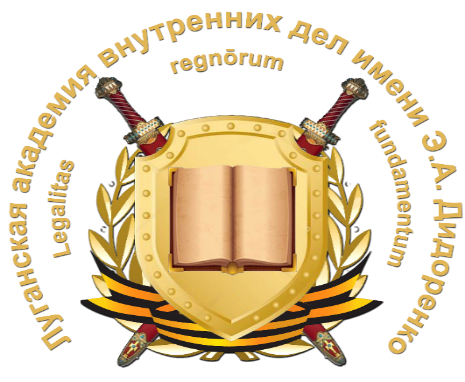 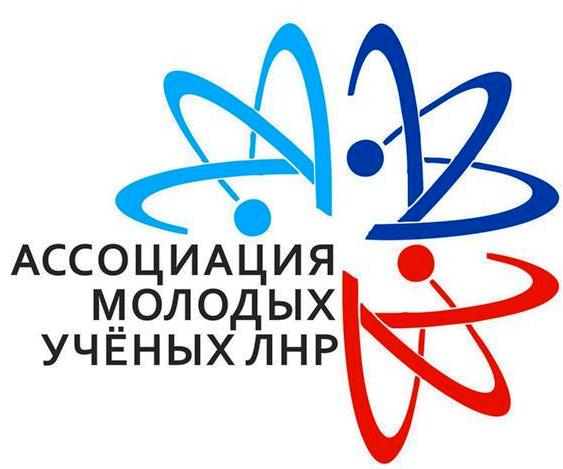 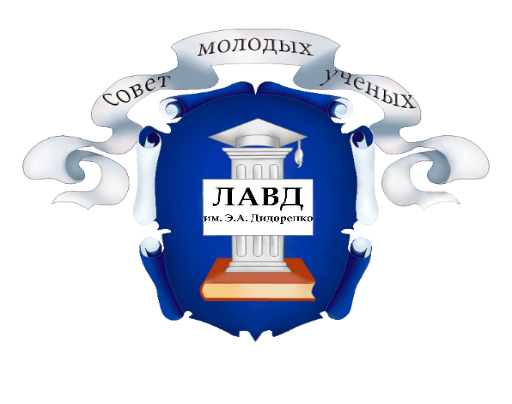 ГУ ЛНР «Луганская академия внутренних делимени Э.А. Дидоренко»Кафедра уголовного процесса и криминалистикиАссоциация молодых ученых Луганской Народной РеспубликиСовет молодых ученыхпроводятпосвященную Всеобщей декларации прав человека от 10 декабря 1948 г.НАУЧНО-ПРАКТИЧЕСКУЮ КОНФЕРЕНЦИЮ«ПРАВА ЧЕЛОВЕКА В ДЕЯТЕЛЬНОСТИ ПРАВООХРАНИТЕЛЬНІХ ОРГАНОВ: СЕГОДНЯ И ЗАВТРА»ИНФОРМАЦИОННОЕ ПИСЬМОГУ ЛНР «Луганская академия внутренних дел имени                                 Э.А. Дидоренко» проводит 17 декабря 2019 года научно-практическую конференцию «Права человека в деятельности правоохранительных органов: сегодня и завтра», посвященную Всеобщей декларации прав человека от 10 декабря 1948 г. В ходе научно-практической конференции предполагается обсуждение вопросов, в разрезе следующихнаправлений: Теоретические и исторические аспекты реализации и защиты прав человека.Обеспечение прав и свобод человека в сфере уголовного судопроизводства.Права и свободы человека в международном праве: механизмы защиты.Законодательное и иное нормативно-правовое обеспечение основных прав и свобод человека в современном обществе.Усовершенствование деятельности правоохранительных органов в сфере защиты прав человека: проблемы и пути реформирования.Усовершенствование механизмов обеспечения и защиты прав лиц, находящихся в местах лишения свободы.Указанные выше направления являются примерными и могут быть дополнены в зависимости от поступивших заявок в рамках общей темы конференции.В качестве участников приглашаются руководители и сотрудники правоохранительных и иных государственных органов, органов местного самоуправления, представители общественных организаций, ученые, преподаватели образовательных учреждений высшего профессионального образования, сотрудники ведущих научно-исследовательских и образовательных учреждений, аспиранты, магистранты и студенты (в соавторстве с научным руководителем или предоставлением рецензии от научного руководителя).Форма участия – очная, заочная. По итогам конференции планируется издание сборника, публикация и участие в конференции являются бесплатными. Заявку на участие просим направить до 25 ноября 2019 года, а текст доклада до 30 ноября 2019 года на e–mail: smu_lavd@mail.ru с пометкой «На конференцию 2019». Регистрация участников конференции: 17 декабря 2019 года с 12.30 до 13.00 по адресу: г. Луганск, ул. Пушкина,1.Требования к оформлению тезисовОбъем тезисов – до 5 страниц формата А4, включая рисунки, таблицы, графики. 1. Электронный вариант доклада выполняется в любом текстовом редакторе и сохраняется с расширением rtf. В качестве имени файла указывается фамилия, имя и отчество автора русскими буквами (например: Иванов Иван Иванович. rtf) 2. Компьютерный набор должен удовлетворять следующим требованиям: формат – А4; поля – по 2,5 см со всех сторон; гарнитура (шрифт) –Times New Roman; кегль – 14; межстрочный интервал – 1,5; абзацный отступ – 1,25 см.3. Построение доклада: – автор (ы) фамилия, имя, отчество полностью;– вуз или другое учреждение, которое представляет автор;– название статьи (аббревиатуры и сокращения недопустимы);– текст.Список использованных источников (без повторов) оформляется в конце текста под названием «Литература» и должен соответствовать требованиям ГОСТ 7.1:2006г. В тексте сноски постраничные, сквозные.Текст тезисов публикуется в авторской редакции. Материалы, не соответствующие требованиям, оформленные ненадлежащим образом, поступившие позже установленного срока могут быть отклонены.Приложение 1ЗАЯВКАна участие в научно-практической конференции«ПРАВА ЧЕЛОВЕКА В ДЕЯТЕЛЬНОСТИ ПРАВООХРАНИТЕЛЬНЫХ ОРГАНОВ: СЕГОДНЯ И ЗАВТРА»Заявку необходимо оформить отдельным файломПриложение 2Образец оформления докладаУДК Фамилия Имя Отчество,Ученая степень, ученое звание, должность, место работы, город, страна	       ТЕМА Текст статьи. «Цитата» [1, с. 35]. Текст статьи. Текст статьи. Текст статьи. Текст статьи.Список литературы1. Фамилия автора, инициалы. Название издания / информация о переводе или редакторе, если они есть. – Место издания: Издательство (издающая организация), год выхода издания в свет. – Количество страниц.2. Иванов С.А. Педагогическое творчество // Статьи педагогов- классиков. – М.: Академия, 2002. – С. 12–34. 3. Всеобщая декларация прав человека от 10 декабря 1948 г. [Электронный ресурс]. – Режим доступа: http://www.consultant.ru/document/cons_doc_LAW_120805/Фамилия, имя, отчествоМесто работы (учебы)ДолжностьУченая степень, ученое звание (при наличии)Фамилия, имя, отчество научного руководителя(для лиц, не имеющих ученой степени)Должность научного руководителяУченая степень, ученое звание научного руководителяФорма участияТема докладаНаименование направления конференцииНеобходимость демонстрационного оборудованияE-mail участника